APPLICATION FORM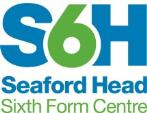 If you would like to type your application please use this form. Closing Date 4/12/2019PARENT/CARER/GUARDIANEXAMINATIONS TO BE TAKEN THIS ACADEMIC YEAREXAMINATIONS ALREADY TAKENPlease include here any qualifications you have obtained already. PROPOSED PROGRAMME OF STUDY AT SEAFORD HEAD SIXTH FORMPlease indicate your choice of courses by naming the subject and ticking the level.  If you would like to undertake an enrichment activity in another area, please indicate here.FUTURE PLANSIf known, please give a brief indication of what you want to do, straight after completing the course for which you are applyingHOW DID YOU HEAR ABOUT US?  Please indicate by circling all that applyIMAGE CONSENTPlease delete the statement which does not apply to confirm whether you are happy for your image to be used by Seaford Head Sixth Form CentreAPPLICANT SIGNATURE :                                                                                        DATE : Please save and email this form to the S6H office: applicationsS6H@seafordhead.org or post/deliver your completed form to: Seaford Head Sixth Form Centre, Steyne Road, Seaford, East Sussex, BN25 1QGPresent School or College:  Tutor Group:  Surname: Date of birth: Forenames: Home telephone number: Present Address: Student mobile number: Postcode: Email address: Name of mother/father/guardian:  Emergency contact name (in case of illness/accident):  Address (if different from above): Emergency telephone numbers: Date of ExamSubject TitleLevelExam. BoardPredicted gradee.g. June 2017English LanguageGCSEWJEC8Date of ExamSubject TitleLevelExam. BoardGradee.g. June 2012OCR National ICT2OCRMeritSubjectPlanDetailsSubject / University Employment, Type of jobOtherUnknown     School       	      Careers Fayre         	      Advert          	      Website       	          Other:Has anyone in your immediate family (parents, brothers or sisters) studied at university?Please give brief details of any vocational experience you have undertakenPlease give brief details of any additional educational needs (including gifts and talents identified by your school)Please give brief details of any examinations concessions to which you may be entitledPlease include here a personal statement between 200-500 words of your interests, extra-curricular activities and future plans.I DO want my image used by the Seaford Head Sixth Form CentreI DO NOT want my image used by the Seaford Head Sixth Form Centre 